		Agreement		Concerning the Adoption of Uniform Technical Prescriptions for Wheeled Vehicles, Equipment and Parts which can be Fitted and/or be Used on Wheeled Vehicles and the Conditions for Reciprocal Recognition of Approvals Granted on the Basis of these Prescriptions*(Revision 2, including the amendments which entered into force on 16 October 1995)_________		Addendum 52 – Regulation No. 53		Revision 3 - Amendment 4Supplement 18 to the 01 series of amendments – Date of entry into force: 8 October 2016		Uniform provisions concerning the approval of category L3 vehicles with regard to the installation of lighting and light-signalling devicesThis document is meant purely as documentation tool. The authentic and legal binding text is: ECE/TRANS/WP.29/2016/22._________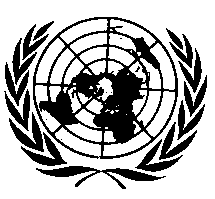 UNITED NATIONSInsert new paragraphs 2.32. and 2.33., to read:"2.32. 	"Sequential activation" means an electrical connection where the individual light sources of a lamp are wired such that they are activated in a predetermined sequence.2.33.	"Emergency stop signal" means a signal to indicate to other road users to the rear of the vehicle that a high retardation force has been applied to the vehicle relative to the prevailing road conditions." Paragraph 5.8., amend to read:  "5.8. 	In the absence of specific instructions, no lamps other than direction indicator lamps, the vehicle-hazard warning signal lamps and the emergency stop signal shall be flashing lamps."Insert a new paragraph 5.8.1., to read:"5.8.1.	The photometric characteristics of a direction indicator lamp except for categories 5 and 6 specified in Regulation No. 6, and of a direction indicator lamp specified in Regulation No. 50 may be varied during a flash by sequential activation of light sources as specified in paragraph 5.6. of Regulation No. 6 or in paragraph 6.8. of Regulation No. 50.This provision shall not apply when direction indicator lamps of categories 2a and 2b of Regulation No. 6 or category 12 of Regulation No. 50 are operated as emergency stop signal according to paragraph 6.14. of this Regulation."Paragraph 5.13., amend to read:"5.13.	Colours of the lights…Daytime running lamp:		whiteEmergency stop signal: 		amber or red"Insert a new paragraph 5.15.5., to read:"5.15.5.	Emergency stop signal (paragraph 6.14.)."Paragraph 6.9.2., amend to read:"6.9.2.	Electrical connectionsThe signal shall be given by means of a separate control enabling all the direction indicators to be supplied with current simultaneously. In addition, it may be activated automatically in the event of a vehicle being involved in a collision or after the de-activation of the emergency stop signal, as specified in paragraph 6.14. below. In such cases, it may be turned OFF manually."Insert a new paragraph 6.14., to read:"6.14.	Emergency stop signal 6.14.1.	PresenceOptional. The emergency stop signal shall be given by the simultaneous operation of all the stop or direction indicator lamps fitted as described in paragraph 6.14.7.6.14.2.	NumberAs specified in paragraph 6.3.1. or 6.4.1. 6.14.3.	ArrangementAs specified in paragraph 6.3.2. or 6.4.2. 6.14.4.	PositionAs specified in paragraph 6.3.3. or 6.4.3. 6.14.5.	Geometric visibilityAs specified in paragraph 6.3.4. or 6.4.4. 6.14.6.	OrientationAs specified in paragraph 6.3.5. or 6.4.5. 6.14.7.	Electrical connections6.14.7.1.	All the lamps of the emergency stop signal shall flash in phase at a frequency of 4.0 ± 1.0 Hz.6.14.7.1.1.	However, if any of the lamps of the emergency stop signal to the rear of the vehicle use filament light sources the frequency shall be 4.0 +0.0/-1.0 Hz.6.14.7.2.	The emergency stop signal shall operate independently of other lamps. 6.14.7.3. 	The emergency stop signal shall be activated and deactivated automatically. 6.14.7.3.1.	The emergency stop signal shall be activated only when the vehicle speed is above 50 km/h and the braking system is providing the emergency braking logic signal defined in Regulation No. 78. 6.14.7.3.2.	The emergency stop signal shall be automatically deactivated if the emergency braking logic signal as defined in Regulation No. 78 is no longer provided or if the vehicle-hazard warning signal is activated.6.14.8.	Tell-taleOptional.6.14.9.	Other requirementsNone. "Annex 1, insert a new item 9.21., to read:"9.21.	Emergency stop signal: yes/no2"E/ECE/324/Rev.1/Add.52/Rev.3/Amend.4−E/ECE/TRANS/505/Rev.1/Add.52/Rev.3/Amend.4E/ECE/324/Rev.1/Add.52/Rev.3/Amend.4−E/ECE/TRANS/505/Rev.1/Add.52/Rev.3/Amend.428 October 2016